Owls Long Term Maths Plan 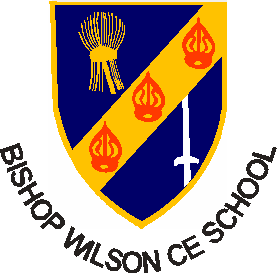 Autumn 1Autumn 2Spring 1Spring 2Summer 1Summer 2Week 1Week 2Week 3Week 4Week 5Week 6Year 3PVPVPVAdd/SubAdd/SubAdd/SubYear 4PVPVPVPVAdd/SubAdd/SubWeek 1Week 2Week 3Week 4Week 5Week 6Year 3Add/SubAdd/SubMult/DivMult/DivMult/DivMult/DivYear 4Add/SubMult/DivMult/DivMult/DivMult/DivMult/DivWeek 1Week 2Week 3Week 4Week 5Week 6Year 3Mult/DivMult/DivMult/DivFractionsFractionsFractionsYear 4Mult/DivFractionsFractionsFractionsFractionsFractionsWeek 1Week 2Week 3Week 4Week 5Week 6Year 3FractionsFractionsDecimals/MoneyDecimals/MoneyGeometryGeometryYear 4FractionsDecimals/MoneyDecimals/MoneyDecimals/MoneyDecimals/MoneyDecimals/MoneyWeek 1Week 2Week 3Week 4Week 5Week 6Year 3StatisticsStatisticsTimeTimeTimeLength/MassYear 4GeometryGeometryGeometryGeometryStatisticsTimeWeek 1Week 2Week 3Week 4Week 5Week 6Year 3Length/MassLength/MassLength/MassLength/MassConsolidationConsolidationYear 4TimeLength/MassLength/MassLength/MassConsolidationConsolidation